대표이사의 메시지저는 TMR 대표이사 및 장애인 옹호자로서, TMR 장애인 이용 및 포용 전략 (AIS)의 제출을 기쁘게 생각합니다. AIS는 TMR을 뒷받침하여, 누구나 이용할 수 있는 통합적 단일 교통망 창설이라는 우리의 비전을 달성할 수 있게 할 것입니다. 본 전략은 사용이 편리하고, 접근이 용이하며 모든 사람이 환영하는 교통망 창설에 관한 것입니다. 저는 TMR을 단지 장애인이 이용할 수 있는 포용적 교통 제공 분야의 세계 리더로 만드는 일뿐만 아니라, 장애인이 취업할 수 있고 포용적인 선택을 받는 고용업체로 만들기 위해 노력합니다. TMR은 우리의 직장 및 근무 관행이 현재 및 미래에 장애인이 취업할 수 있고 포용적인 곳이 되게 함으로써, 우리 고객 기반의 다양성을 그대로 우리 직장 안으로 옮겨오고자 노력을 경주하고 있습니다.닐 스케일스 (Neil Scales) OBE대표이사교통 및 간선도로부장관의 메시지 퀸즈랜드 정부는 장애인들이 퀸즈랜드의 동등한 시민으로서 잠재력과 참여를 극대화할 수 있도록 지원하기 위해 노력하고 있습니다. 교통은 인간의 기본권이며 퀸즈랜드인들은 장애인 이용 및 포용적 교통망을 가질 권리가 있습니다. 우리 정부는 상품, 재화 및 서비스 개선에 관한한 퀸즈랜드인들의 필요사항을 경청하고 이에 부응하고 있습니다.  퀸즈랜드 정부는 고객과 직원 및 파트너들과 협력하여 장애인이 이용할 수 있는 포용적 교통망 창설 분야에서 세계적 리더가 되는 일에 참여하고자 노력합니다. 이는 모든 사람에게 퀸즈랜드 내에서나 그 주위에서 환영받는 즐거운 여행 경험을 갖게 해주는 일입니다. 마크 베일리 (The Honourable Mark Bailey) MP교통 및 간선도로부 장관왜 이 전략을 수립했는가?TMR은 교통망 제공기관 및 고용기관으로서 모든 장애, 차별 방지 및 인권 법률들을 준수할 의무가 있습니다.  TMR은 고객 중심적 기관으로서  고객과 직원 및 파트너들의 기대사항과 필요사항을 더 잘 파악하기 위해 노력합니다.우리의 고객, 직원 및 파트너들은 장애인 이용 및 포용이 자신들에게 중요하다는 점을 우리에게 알려주었습니다.고객들은 우리에게서 다음 사항을 기대합니다.서비스 품질 및 안전정보 편의 및 효과적 인터페이스잘 훈련된 직원들로 뒷받침되는 포용적 서비스차이 및 필요성에 대한 인식인프라 및 서비스 분야의 창의적 디자인.직원들은 이 약속을 이행하기 위해서 다음의 지원을 필요로 합니다.투자, 기회 및 인정을 통한 지원포용을 위한 책임 공유장애인 이용 가능 및 다양성 확립 근무지를 위한 개별화된 해결책자신감 있는 직장유연성 및 장점 기반의 업무와 역할채용 과정의 장벽 제거.파트너들은 이 약속을 이행하기 위해서 다음의 지원을 필요로 합니다.장애인 이용을 위한 협력 및 책임 공유장애인 이용 우선순위를 위한 펀딩 주기를 넘어서는 펀딩장애인 이용에 우선순위를 두는 유연한 조달 정책보편적 디자인에 대한 투명성 및 계약업체 전반에 걸친 일관성.퀸즈랜드에는 상당한 교통 장벽이 존재하며 교통 시스템 이용 시 동일한 기회를 현재 모든 사람이 누리지는 못하고 있는 실정입니다. 고려되어야 할 사람들은 특히 우리 사회의 취약한 이들입니다. 퀸즈랜드인 중 18퍼센트가 장애를 갖고 있습니다.사람들의 수명이 늘고 있습니다. 2057년 무렵에는 인구의 22퍼센트가 65세 이상이 될 것으로 추정됩니다.원주민 및 토레스 해협 섬주민 총 인구의 약 4.6퍼센트가 퀸즈랜드에 사는데, 일부는 매우 외진 지역에 삽니다. 퀸즈랜드는 문화적으로 다양하여, 퀸즈랜드인 중 12퍼센트가 가정에서 영어 이외의 언어를 사용합니다. 퀸즈랜드는 220개의 언어와 100개의 종교적 신념을 가진, 220여 개국 출신자들의 삶의 터전입니다.2018-19년 퀸즈랜드를 찾은 해외 방문객은 280만 명으로 증가했고, 퀸즈랜드 국내 방문객은 2,530만 명에 달했습니다. 모든 사람이 교통비를 감당할 수 있는 것은 아닙니다. 퀸즈랜드 근로자 중 약 28.3퍼센트가 주당 $499 미만의 수입을 얻습니다.장애인이 이용할 수 있는 포용적 교통은 고용, 보건, 교육, 레크리에이션 및 문화를 이용할 수 있게 해주기 때문에, 지역사회 참여를 가로막는 장벽을 허무는데 있어서 매우 중요합니다. TMR은 퀸즈랜드 전역에서 사람과 장소, 상품 및 서비스를 안전하고 효율적이고 효과적으로 연결하는 역할을 합니다.동일하게 중요한 일은 TMR이 직원 채용, 취업 경로 및 일터에서 다양성과 포용성을 추진하는 일입니다. 우리의 사업 수행 및 일터에 모든 이들이 포함될 수 있게 해야 합니다.전략장애인 이용 및 포용 전략에 대한 TMR의 포부와 목표는 무엇인가?TMR의 비전은 퀸즈랜드를 좀더 근거리 생활권으로 만들기 위하여, 모든 사람이 이용할 수 있는 통합된 단일 교통망을 창설하는 것입니다. 모든 퀸즈랜드인들은 자신이 거주하고 근무하는 장소와 상관없이, 적절한 교통수단 선택권 및 공정한 교통 시스템 이용권을 기대할 수 있습니다. TMR은, 연방과 주 및 지역 정부의 목표 그리고 광범위한 인권 의무에 따라, 품위 있고, 장애인 이용이 가능하며, 포용적인 교통 상품, 서비스, 정보 및 인프라를 위한 퀸즈랜드의 노력을 이끌기 위해 매진합니다. AIS가 우리로 하여금 장애인 이용 및 포용적 교통 서비스, 상품, 인프라, 그리고 TMR 직장 및 근무 관행을 구축할 수 있도록 길을 안내해줄 것입니다. TMR은 장애인 이용 및 포용에서 어디에 중점을 두고 노력을 경주할 것인가? TMR은 장벽을 제거하고 다음과 같은 사람들의 필요성을 충족함으로써 장애인 이용 및 포용 모두에 초점을 맞출 것입니다. 우리의 교통 상품, 서비스, 정보 및 인프라를 이용하는 퀸즈랜드 전역의 모든 고객 TMR 직원 및 배달 파트너 우리는 다음 사항에 우선순위를 둠으로써 장애인 이용 및 포용에서 앞서 나가고자 노력합니다. 퀸즈랜드의 교통 상품, 서비스, 정보 및 인프라 장애인이 취업할 수 있는 포용적인 TMR 직장 파트너들과의 공동 디자인 및 협력 TMR은 장애인 이용 및 포용을 위한 비전 실현을 어떻게 성공시킬 것인가? TMR은 다음을 통해 고객, 직원 및 파트너들과 공동으로 디자인을 하며 참여하기 위해 노력합니다. 고객, 직원 및 파트너들과 공동 디자인 고객과 직원이 환영 받고 자립적인 느낌을 받게 함 반응하며 경청하고 지속적으로 개선 포용을 우리의 문화로 만듦 성공을 위해 어떤 역량이 중요한가? TMR은 다음을 통하여 교통 부문에서 장애인 이용 및 포용의 선두주자가 되기 위해 필요한 역량을 개발하고 타 기관에 대해 모범을 보일 것입니다. 디자인 (보편적 디자인 원칙 적용) 사업 관행 고객 정보 및 툴 장애인 이용 및 포용에 대한 우리의 진전에 관한 보고 및 데이터 기관 차원의 장애인 이용 및 포용 문화 포용적 리더십 TMR의 비전 달성을 위한 로드맵은 무엇인가? 변화를 주도 고객 및 직원의 가장 큰 필요사항 영역에 우선순위를 두고, 변화의 토대를 확립하고 파트너들을 우리 상품 및 서비스의 공동 디자인에 참여시킬 기회를 파악합니다. 지침이 되는 원칙 설정 TMR을 포용적 직장으로 만드는데 필요한 문화적 태도와 역량을 개발하고, 우리 상품 및 서비스의 변혁을 시작합니다. 퀸즈랜드 전역으로 확대 TMR을 교통 부문 내 장애인 이용 및 포용의 리더로 확고히 세우고, 우리의 상품 및 서비스를 지속적으로 변혁해 나갑니다. 연락처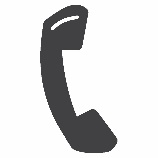 13 23 80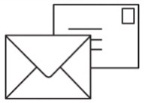 Queensland Government Department of Transport and Main RoadsGPO Box 673Fortitude ValleyQueensland 4006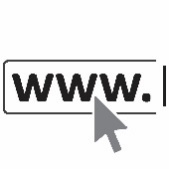 본 전략의 기타 버전을 열람하시려면 우리의 웹사이트 www.tmr.gov.au를 방문하십시오.다른 언어 번역 서비스가 필요하신 경우, https://www.qld.gov.au/help/languages 를 방문하십시오. 